SMLOUVA O NÁJMUGymnázium, Olomouc-HejčínSe sídlem: Tomkova 45, 779 00 OlomoucIČO: 00601799Zastoupená: xxxxx, ředitelemkontaktní osoby: xxxxx, xxxxx(,,Škola") na straně jedné aVysoká škola chemicko-technologická v PrazeSe sídlem: Praha 6, Technická 1905/5, PSČ 166 28,IČO: 604 61 373Zastoupená: xxxxx, kvestorkou(,,Nájemce") na straně druhéspolečně jako „Strany" a jednotlivě také jako „Strana"uzavírají v souladu s§ 2201 a násl. zákona č. 89/2012, občanský zákoník, v platném znění(,,občanský zákoník") tuto smlouvu (,,Smlouva"):ÚVODNÍ USTANOVENÍŠkola vykonává právo hospodaření k budově gymnázia č. p. 314 nacházející se na pozemku parc. č. 430/1, v katastrálním území Hejčín, obci Olomouc, na adrese Tomkova 314/45 (,,Budova"). Škola je oprávněna z titulu zřizovací listiny poskytnout prostory v Budově Nájemci. Škola prohlašuje, že je oprávněna uzavřít a plnit tuto Smlouvu v celém jejím rozsahu.I.PROSTORYŠkola se touto Smlouvou zavazuje přenechat Nájemci k dočasnému užívání, za účelem konání setkání učitelů (Chemické centrum Olomouc) v rámci projektu „3U - Chemická centra VŠCHT Praha", místnost v Budově vhodnou pro takový účel (,,Prostory"), a to za podmínek stanovených dále v této Smlouvě. Konkrétní místnost pro jednotlivé užití Nájemcem určí Strany společně předem (prostřednictvím svých kontaktních osob) a to tak, aby Prostory vyhovovaly náplni konkrétního setkání učitelů (např. se může jednat o klasickou učebnu vybavenou židlemi a lavicemi, nebo o chemickou laboratoř apod.). Nájemce je v souvislosti s užíváním Prostor oprávněn využívat i další prostory v Budově nezbytné pro přístup k Prostorám, sociální zařízení a dále také movité vybavení a učební pomůcky nacházející se v Prostorách.Nájemce se zavazuje přijmout předmět nájmu k užívání v souladu s podmínkami této Smlouvy a zavazuje se platit Škole za užívání předmětu nájmu nájemné ve výši dle této Smlouvy.11.DOBA NÁJMUTato Smlouva je uzavřena na dobu neurčitou. Smlouvu je každá ze Stran oprávněna vypovědět ve dvouměsíční výpovědní době, která začíná běžet prvním dnem měsíce bezprostředně následujícího po doručení výpovědi druhé Straně.Škola poskytne Nájemci Prostory v termínech předem dohodnutých mezi Stranami (prostřednictvím jejich kontaktních osob), celkově v rozsahu maximálně 5 hodin měsíčně mimo měsíce červenec a srpen. Nájemce je oprávněn tento rozsah případně kdykoli dle vlastní volby snížit. Případné navýšení počtu hodin podléhá předchozímu písemnému souhlasu obou Stran.Ill.FINANČNÍ PODMÍNKYNájemce je povinen platit Škole nájemné za užívání předmětu nájmu ve výši 300 Kč za hodinu bez DPH. Sjednaná výše nájemného zohledňuje skutečnost, že Nájemce je veřejnou vysokou školou. Škola prohlašuje, že zná výši tržního nájemného za užívání předmětu nájmu a výslovně souhlasí s výší nájemného sjednaného v této Smlouvě, a proto se na závazek podle této Smlouvy nebudou v žádném případě aplikovat ustanovení § 1793 a násl. občanského zákoníku. Strany se dohodly, že Škola není oprávněna po Nájemci požadovat žádné další platby v souvislosti s užíváním předmětu nájmu ani v souvislosti s dodávkami médií či služeb do Prostor a/nebo Budovy.Nájemné je splatné na základě faktury vystavené Školou. Ve faktuře bude vyfakturováno též DPH ve výši dle platných právních předpisů. Doba splatnosti jednotlivé faktury nebude nikdy kratší než třicet (30) dnů od jejího doručení Nájemci. Faktura, kromě povinných náležitostí, bude vždy obsahovat i termíny a počet hodin, ve kterých Nájemce skutečně Prostory užíval a k nimž se faktura vztahuje. Škola fakturu doručí Nájemci vždy elektronicky na e-mail: xxxxx. Škola bude                           nájemné fakturovat zpětně dvakrát ročně, první fakturu vystaví za období září až prosinec a druhou za období leden až červen.IV.PRÁVA A POVINNOSTI NÁJEMCENájemce je oprávněn užívat Prostory výlučně v souladu s jejich stavebním určením, pouze a výlučně k účelu sjednanému v této Smlouvě.Nájemce se zavazuje zdržet se jakýchkoli jednání, která by rušila, ohrožovala nebo mohla ohrozit výkon práv ostatních uživatelů Budovy.Nájemce odpovídá za správné a šetrné používání zařízení Prostor a odpovídá za škody způsobené Nájemce během užívání Prostor dle této Smlouvy.Nájemce bude respektovat zákaz kouření v Budově.Nájemce není oprávněna vstupovat do jiných částí Budovy než do Prostor, do prostor nezbytných k přístupu do Prostor a do sociálních zařízení.v.PRÁVA A POVINNOSTI ŠKOLYŠkola umožní  Nájemce  a  jím  určeným  osobám  vstup  do  Budovy  a  do  Prostor  v dohodnutých termínech užívání Prostor Nájemcem. Škola zaručuje Nájemci nerušené užívání Prostor v těchto dohodnutých termínech.Škola se zavazuje, že do částí Budovy a do Prostor, k jejichž užívání je Nájemce oprávněn dle této Smlouvy, budou po celou dobu, kdy bude mít Nájemce právo je užívat, dodávána plnění nezbytná k užívání prostor Nájemcem (elektřina, voda atd.).VI. ZÁVĚREČNÁ UJEDNÁNÍVl.1 Tato Smlouva nabývá platnosti dnem jejího podpisu oběma Stranami a účinnosti dnem jejího uveřejnění prostřednictvím registru smluv, vedeného na základě zákona č. 340/2015 Sb., o registru smluv, ve znění pozdějších předpisů. Smluvní strany souhlasí s uveřejněním Smlouvy v plném znění s výjimkou údajů, které jsou z uveřejnění vyloučen z důvodu ochrany osobních údajů. Uveřejnění Smlouvy v registru smluv zajistí Nájemce.Vl.2  Strany berou na vědomí, že může dojít ke zveřejnění obsahu této Smlouvy v souladu se zákonem č. 106/1999 Sb., o svobodném přístupu k informacím, ve znění pozdějších předpisů. Strany souhlasí, že informace uvedené v této Smlouvě mohou být poskytnuty třetím osobám na jejich vyžádání.Vl.3 Každá ze Stran prohlašuje, že obdržela všechny souhlasy potřebné k uzavření této Smlouvy a jejímu plnění.VI.4 Každá ze Stran se zavazuje zpracovávat osobní údaje druhé Strany uvedené v této Smlouvě,  případně  další  osobní  údaje,  které  od  této  Strany  získá  v souvislosti  s uzavřením a plněním této Smlouvy, v souladu s právními předpisy upravujícími ochranu osobních údajů, zejména s nařízením Evropského parlamentu a Rady (EU) 2016/679 ze dne 27. dubna 2016 o ochraně fyzických osob v souvislosti se zpracováním osobních údajů a o volném pohybu těchto údajů a o zrušení směrnice 95/46/ES (obecné nařízení o ochraně osobních údajů).VI.S Strany se zavazují k běžné komunikaci související s touto Smlouvou (např. ve věci konkrétních termínů využití Prostor a výběru vhodné místnosti) využívat kontaktní údaje níže uvedených osob, přičemž každá Strana je oprávněna své kontaktní osoby a jejich kontaktní údaje písemným oznámením druhé Straně kdykoli změnit.Kontaktní osoba Školy: xxxxx, xxxxx, xxxxx                                                                             Kontaktní osoba Nájemce: xxxxx, xxxxx, xxxxxJinou než běžnou komunikaci (např. ve věcech jednostranného ukončení této Smlouvy) povedou Strany prostřednictvím svých datových schránek.Vl.6 Je-li některé z ustanovení této Smlouvy neplatné, neúčinné nebo nevynutitelné, či stane-li se takovým v budoucnu, je či bude neplatné, neúčinné nebo nevynutitelné pouze toto ustanovení a nedotýká se to platnosti, účinnosti a vynutitelnosti ostatních ustanovení  této Smlouvy.  Bez  ohledu  na  výše  uvedené  se Strany zavazují jednatv dobré víře tak, aby vadné ustanovení bezodkladně nahradily bezvadným, které v nejvyšší možné míře bude odpovídat účelu a obsahu vadného ustanovení.Vl.7	Tato Smlouva se řídí českým právem.Vl.8 Tuto Smlouvu je možné měnit pouze písemnými dodatky odsouhlasenými a podepsanými oběma Stranami.Vl.9 Tato Smlouva je sepsána ve dvou vyhotoveních, z nichž každá Strana obdrží po jednom.Vl.10 Strany prohlašují, že se s obsahem Smlouvy řádně seznámily, že tato Smlouva je projevem jejich vážné, svobodné a určité vůle a není uzavřena v tísni nebo za nápadně nevýhodných podmínek.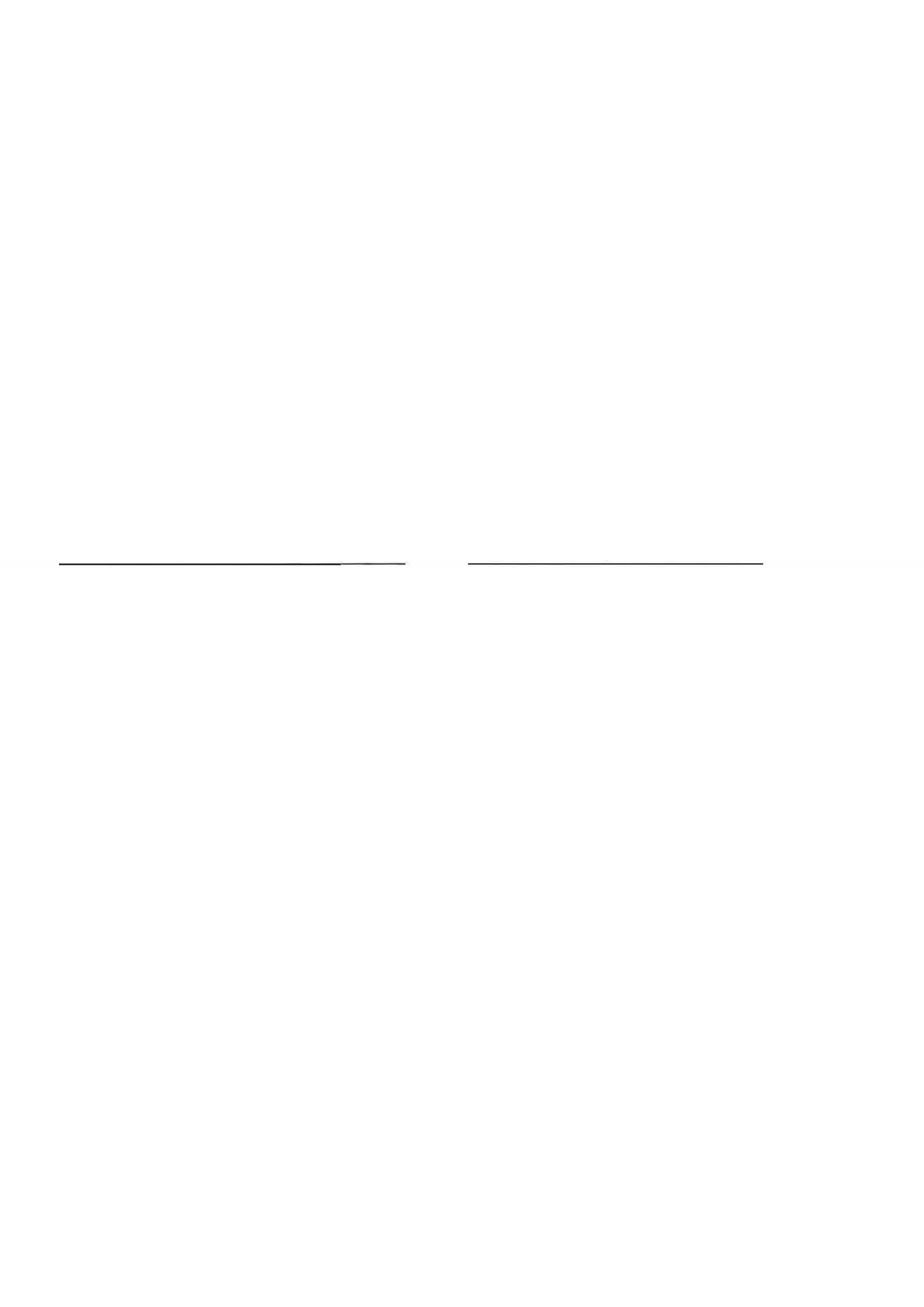 V Olomouci dne 1. 9. 2023Škola:Jméno: xxxxx                                Funkce: ředitel školyV Praze dne 15. 9.  2023Nájemce:Jméno: xxxxx                                      Funkce: kvestorka